English 10: World LiteratureUnit 1: Reading Magic Realism                          The Handsomest Drowned Man in the Worldby Gabirel Garcia Marquez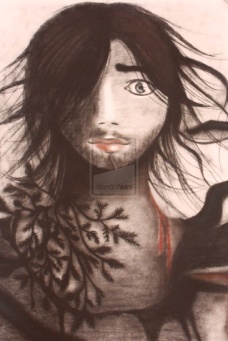 Standards Assessed:Standard #1 Cite strong and thorough textual evidence to support analysis of what the text says explicitly as well as inferences drawn from the text. Read “The Handsomest Drowned Man” by Gabriel Garcia Marquez on page 88 of the Reading the World textbook.  Answer the following questions. Complete the “Story Board”as you read.  Complete two “frames” for each paragraph and paraphrase the paragraph into two sentences, one for each “frame”.How do the women and men in the story react to the drowned man?  Use textual evidence, in MLA format, that proves your analysis.How is this story “magic realism”?  Give textual evidence, in MLA format, of realism.  Give textual evidence, in MLA format, of magic.  What makes this tale of magic realism different than fantasy?  What might the drowned man symbolize?  What might the town symbolize?  Give textual evidence, in MLA format, that proves your analysis.Find an example of a metaphor in the story (indicate page number).After you read the story, what imagery do you remember seeing in your mind?  List some of the sensory details the author used.How is this story an allegory?  Do you think it’s really an allegory appropriate for kids?  Explain.  Give textual evidence, in MLA format, that proves this is a story for children AND a story for adults.What mood did you have as you read the story?  Give textual evidence, in MLA format, that proves this mood you had.